Декартові координати на площиніВідстань між точками А( і В(:АВ = .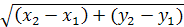 Координати  т.С(х;у) - середини відрізка АВ:            .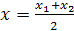 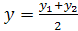 Рівняння кола з центром О(а;в) і радіусом R: (x-a)2+(y-b)2=R2Рівняння кола з центром в початку координат:.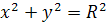 Рівняння прямої:y = kx + b – з кутовим коефіцієнтом k.Якщо  k1 = k2 и b1  b2, то прямі y = k1x + b1 и  y = k2x + b2  паралельні.Якщо k1  k2 = -1, то прямі перпендикулярні.- загальне рівняння прямої Якщо , то прямі   та  перетинаються.Якщо  - паралельні.Якщо - співпадають.- рівняння  прямої, що проходить через дві різні точки.- рівняння прямої  в відрізках (a і b показують, які відрізки пряма відтинає на рсях координат).